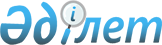 О признании утратившим силу ранее принятого постановления акимата Щербактинского района от 27 апреля 2010 года № 109/2 "Об автомобильных дорогах общего пользования районного значения"Постановление акимата Щербактинского района Павлодарской области от 23 июня 2016 года № 201/4      В соответствии с Законом Республики Казахстан от 23 января 2001 года "О местном государственном управлении и самоуправлении в Республике Казахстан", Законом Республики Казахстан от 6 апреля 2016 года "О правовых актах" акимат Щербактинского района ПОСТАНОВЛЯЕТ:

      1. Ранее принятое постановление акимата Щербактинского района от 27 апреля 2010 года № 109/2 "Об автомобильных дорогах общего пользования районного значения" (зарегистрированное в Реестре государственной регистрации нормативных правовых актов 27 мая 2010 года № 12-13-105, опубликованное в районных газетах "Маралды" и "Трибуна" № 22 от 3 июня 2010 года) признать утратившим силу.

      2. Контроль за исполнением данного постановления возложить на руководителя аппарата акима района.


					© 2012. РГП на ПХВ «Институт законодательства и правовой информации Республики Казахстан» Министерства юстиции Республики Казахстан
				
      Исполняющая обязанности

      акима района

Р. Негманова
